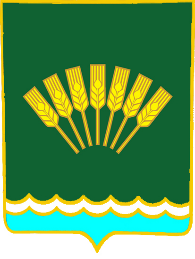 ҠAPAP                                                                                         ПОСТАНОВЛЕНИЕ30 апреля  2019 й.                                 №46                         30 апреля 2019 г.О проведении мероприятий операции «Жилище-2019-2020» на территории сельского поселения Октябрьский сельсовет муниципального района Стерлитамакский район Республики Башкортостан	Руководствуясь Федеральным законом от 6 октября 2003 года № 131-ФЗ «Об общих принципах организации местного самоуправления в Российской Федерации», Федеральными законами от 21.12.1994 № 69-ФЗ «О  пожарной безопасности», от 22.07.2008 № 123-ФЗ, Уставом сельского поселения Октябрьский сельсовет муниципального района Стерлитамакский район Республики Башкортостан, в целях предупреждения пожаров в местах проживания людей, а так же проведения комплекса превентивных мер по недопущению пожаров, минимизации материальных и социальных потерь, ПОСТАНОВЛЯЮ:Разработать план мероприятий операции «Жилище-2019-2020»;1.1 Провести подворный обход жилых домов, в которых проживают граждане, склонные к злоупотреблению спиртных напитков, наркотических средств, одиноких престарелых граждан, многодетных семей;1.2 Ежемесячно предоставлять информацию об итогах проведения операции «Жилище-2019-2020» в ОНД по Стерлитамакскому и Стерлибашевскому районам;1.3 Организовать проведение разъяснительной работы среди населения на сходах граждан и по месту жительства по изучению правил противопожарного режима;1.4 Принять меры временной приостановке эксплуатации зданий, помещений, участков электросетей и печей, непосредственно создающих угрозу возникновения пожара и (или) безопасности людей, согласно действующему законодательству;1.5 Организовать обход подвальных и чердачных помещений, пустующих и подлежащих сносу строений, гаражей, вагончиков и других мест вероятного сбора лиц, систематически совершающих правонарушения, представляющих оперативный интерес, с целью выявления и задержания, пресечения преступлений и других правонарушений;1.6 Провести разъяснительную работу в учебных и дошкольных учреждениях по недопущению со стороны детей и подростков поджогов или иных правонарушений;1.7 К проведению операции привлечь внештатных инспекторов пожарной охраны сельского поселения Октябрьский сельсовет, а так же работников добровольной пожарной охраны по обучению населения мерам пожарной безопасности;1.8 Организовать: - обучение граждан по месту их жительства мерам пожарной безопасности в быту;- изготовление и распространение среди населения агитационных и пропагандистских материалов;- оказание социальной помощи малоимущим гражданам  по ремонту печного отоплении и электропроводки, а так же проведения других пожарно- профилактических мероприятий;- собрания жильцов многоквартирных домов по вопросу дополнительного сбора средств на выполнение противопожарных мероприятий в рамках капитального и текущего ремонтов;1.9 С привлечением сотрудников правоохранительных органов, жилищно-эксплуатационных предприятий, электросетей учреждений социальной защиты населения провести рейды по проверке противопожарного состояния мест проживания взятых на учет малоимущих  одиноких пенсионеров и инвалидов, многодетных семей, а так же лиц склонных к злоупотреблению алкогольной продукции, и наркоманов с обязательным составлением акта и принятием соответствующего решения;1.10 В ходе проведения операции особое внимание уделить:- внедрению в жилые помещения современных эффективных средств предупреждения, обнаружения и тушения пожаров на ранней стадии (устройства защитного отключения электроэнергии, автономные дымовые пожарные извещатели, внутриквартирные пожарные краны, термочувствительные запорные клапана  на газовой магистрали), а так же внедрению указанных средств в существующие жилые дома с низкой устойчивостью при пожарах;- обеспечению условий для беспрепятственного подъезда и установки пожарно-спасательной техники, состоянию наружного и внутреннего противопожарного водоснабжения возле зданий для проживания людей;Обнародовать настоящее постановление  на информационном стенде в здании администрации сельского поселения и разместить в установленном порядке на официальном сайте сельского поселения Октябрьский сельсовет муниципального района Стерлитамакский район Республики Башкортостан в сети «Интернет»  www.oktoberselsovet.ru ;Контроль за исполнением настоящего постановления оставляю за собой.Глава сельского поселенияОктябрьский сельсовет                                                                      А.А. Нестеренко 